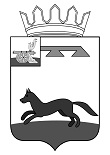  АДМИНИСТРАЦИЯ МУНИЦИПАЛЬНОГО ОБРАЗОВАНИЯ«ХИСЛАВИЧСКИЙ РАЙОН» СМОЛЕНСКОЙ  ОБЛАСТИР А С П О Р Я Ж Е Н И Еот 31 марта 2023 г. № 179-рО выделении транспортаВ связи с производственной необходимостьюРуководителю МБОУ «Ленинская ОШ» Н.Л.Минченковой выделить транспортное средства марки ГАЗ GAZELLE NEXT А66R99, государственный регистрационный номер AК 06767, с целью осуществления  2 апреля 2023 года подвоза и развоза участников Народного самодеятельного коллектива хора русской песни Городищенского СДК, участников многожанрового фестиваля художественного творчества «Мост дружбы» посвящённого Дню единения народов России и Беларуси  по маршруту: д. Городище – д. Клюкино – д.Клюкино – д.Городище.Время начала осуществления подвоза с 10 ч. 30 мин. Время осуществления начала развоза с 16 ч. 00 мин.Контроль за исполнением распоряжения возложить на заместителя Главы муниципального образования «Хиславичский район» Смоленской области – начальника Отдела образования и молодежной политики Юлию Николаевну Климову.И.п. Главы муниципального образования «Хиславичский район»                                                                                            Смоленской области                                                                                      Е.Р. Свистун   Визирование правового акта